CURRICULUM VITAE: Eric Ngubane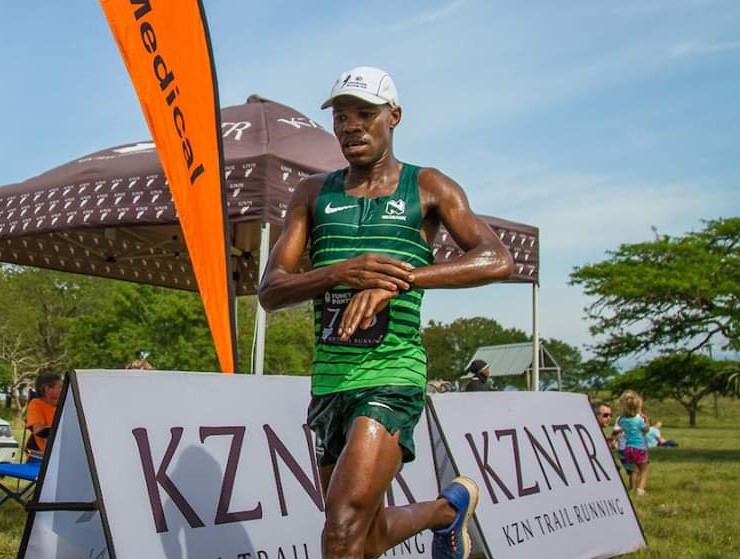 PERSONAL INFORMATIONFIRST NAMES / SURNAME:	Eric NgubaneCOUNTRY: 			R.S.A				CLUB:				Nedbank Running ClubD.O.B:				1 January 1982NATIONALITY:			South African                CONTACT / TWITTER:	             	073 099 3894 / PERSONAL BEST PERFORMANCESDistance		Time	Race		Date	Marathon		2:27:04	Hillcrest (RSA)	2010	Personal Performances 2019	The Icon's Journey 100km 8:03:21, 2nd	Karkloof 50 Mile Endurance Foot Race (RSA) 6:58:13, 1st	Personal Performances 2018	Hibiscus Coast Challenge 48km 2:59:23, 4th	Lesotho Ultra Trail (LES) 50km 5:38:02, 1st	Personal Performances 2017	Mthatha Marathon 2:35:00	Township2Township Marathon 2:33:00Comrades	Year		Time		Position2017	Up	06:09:27		302016	Down	06:00:44		27	2014	Down	06:18:13		542013	Up	06:37:12		572012	Down	05:50:29		232011	Up	06:19:11		422010	Down	06:01:58		242009	Down	05:58:01		192008	Up	06:13:51		26Trail Running2012 Three Cranes 100km stage race, 1st2013 Three Cranes 100km stage race, 1st2014 Three Cranes 100km Stage race, 1st2014  Town 100km, Time: 10:41:15, 1st2015 Mount Moodie Ultra Trail 80km, Time: 9:19:43, 2nd2015 Two Oceans Trail Run 22km, Time: 1:52:40, 2nd2016 Two Oceans Trail Run 22km, Time: 1:53:06, 1st2017 Golden Gate Trail Run 3-day Stage race 1st (New Record)